СОВЕТ ШЕГАРСКОГО СЕЛЬСКОГО ПОСЕЛЕНИЯШЕГАРСКОГО РАЙОНА ТОМСКОЙ ОБЛАСТИРЕШЕНИЕ 13.12.2019 г.							                      	№ 90с. МельниковоОб утверждении Положения о расчете размера платы за пользование жилым помещением для нанимателей жилых помещений по договорам социального найма и договорам найма жилых   помещений муниципального жилищного фонда В соответствии с Жилищным кодексом Российской Федерации, приказом Министерства строительства и жилищно-коммунального хозяйства Российской Федерации от 27.09.2016 №668/пр. «Об утверждении Методических указаний установления размера платы за пользование жилым помещением для нанимателей жилых помещений по договорам социального найма и договорам найма жилых помещений государственного или муниципального жилищного фонда»СОВЕТ ШЕГАРСКОГО СЕЛЬСКОГО ПОСЕЛЕНИЯ РЕШИЛ:1. Утвердить Положение о расчете размера платы за пользование жилым помещением для нанимателей жилых помещений по договорам социального найма и договорам найма жилых помещений муниципального жилищного фонда согласно Приложению.2. Обнародовать настоящее решение в установленном Уставом Шегарского сельского поселения порядке и разместить    на    официальном сайте органов местного самоуправления Шегарского    сельского поселения в информационно-телекоммуникационной сети «Интернет».3. Настоящее решение вступает в силу с даты официального опубликования.Председатель СоветаШегарского сельского поселения					    Р.Ю.ИльинГлава Шегарского сельского поселения	                                  И.Н. КондруховПриложение 1к решению Совета Шегарскогосельского поселения от 13.12.2019 г. №90ПОЛОЖЕНИЕо расчете размера платы за пользование жилым помещением для нанимателей жилых помещений по договорам социального найма и договорам найма жилых помещений муниципального жилищного фонда 1. Общие положения1. Настоящее Положение о расчете размера платы за пользование жилым помещением для нанимателей жилых помещений по договорам социального найма и договорам найма жилых помещений муниципального жилищного фонда (далее – Положение) разработано в соответствии с частью 3 статьи 156 Жилищного кодекса Российской Федерации, Методическими указаниями установления размера платы за пользование жилым помещением для нанимателей жилых помещений по договорам социального найма и договорам найма жилых помещений государственного или муниципального жилищного фонда, утвержденными приказом Министерства строительства и жилищно-коммунального хозяйства Российской Федерации от 27.09.2016 № 668/пр. и определяет размер платы за пользование жилым помещением по договорам социального найма и договорам найма жилых помещений муниципального жилищного фонда (далее - плата за наем жилого помещения).2. Размер платы за наем жилого помещения2. Размер платы за наем j-ого жилого помещения определяется по формуле 1:Формула 1, где 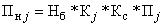 Пнј - размер платы за наем j-ого жилого помещения;Нб - базовый размер платы за наем жилого помещения;Кј - коэффициент, характеризующий качество и благоустройство жилого помещения, месторасположение дома;Кс- коэффициент соответствия платы единый для всех граждан и равен 0,22;Пj - общая площадь j-ого жилого помещения, предоставленного по договору социального найма или договору найма жилого помещения муниципального жилищного фонда (кв.м).3. Базовый размер платы за наем жилого помещения3.1. Базовый размер платы за наем жилого помещения определяется по формуле 2: Формула 2
, где 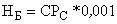 
HБ - базовый размер платы за наем жилого помещения;СРС - средняя цена 1 кв. м на вторичном рынке жилья в Шегарском сельском поселении, где находится жилое помещение муниципального жилищного фонда, предоставляемое по договорам социального найма и договорам найма жилых помещений.4. Коэффициент, характеризующий качество и благоустройство жилого помещения, месторасположение дома4.1. Размер платы за наем жилого помещения устанавливается с использованием коэффициента, характеризующего качество и благоустройство жилого помещения, месторасположение дома.4.2. Интегральное значение Кj для жилого помещения рассчитывается как средневзвешенное значение показателей по отдельным параметрам по формуле 3:Формула 3
, где 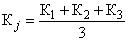 
Кj- коэффициент, характеризующий качество и благоустройство жилого помещения, месторасположение дома;К1 - коэффициент, характеризующий качество жилого помещения;К2 - коэффициент, характеризующий благоустройство жилого помещения;К3 - коэффициент, месторасположение дома.
	4.3. Значения показателя К1 зависят от срока эксплуатации жилого дома (считая полные года):	4.4. Значения показателя К2 зависят от уровня благоустройства квартир, качества зданий: -	отдельные благоустроенные жилые помещения в кирпичных, крупнопанельных,
деревянных и других зданиях - 1,05;отдельные полублагоустроенные жилые помещения в кирпичных, крупнопанельных, деревянных и других зданиях, жилые помещения для малосемейных и гостиничного типа в кирпичных и крупнопанельных зданиях - 0,95;отдельные неблагоустроенные жилые помещения в кирпичных, крупнопанельных, деревянных и других зданиях - 0,90.4.5. Значения показателя К3 зависят от местоположения жилого дома:жилые помещения, расположенные в домах, находящихся в с. Мельниково, Шегарского района, Томской области, - 1,05;жилые помещения, расположенные в домах, находящихся в с. Нащеково, д. Старая Шегарка Шегарского района, Томской области, - 0,95.Примечание:Для целей настоящего решения используются следующие основные понятия:- благоустроенные жилые помещения - жилые помещения, оборудованные централизованным отоплением, холодным и горячим водоснабжением, водоотведением, электроснабжением;- полублагоустроенные жилые помещения - жилые помещения, оборудованные электроснабжением и не оборудованные одним, двумя или тремя видами коммунальных услуг: централизованным отоплением, холодным и горячим водоснабжением, водоотведением;3	- неблагоустроенные жилые помещения - жилые помещения, оборудованные
электроснабжением и не оборудованные ни одним из видов коммунальных услуг:
централизованным отоплением, холодным и горячим водоснабжением, водоотведением.Срок эксплуатации, летКоэффициенты0-201,1Более 201,0